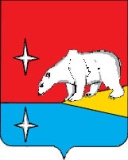 АДМИНИСТРАЦИЯ
ГОРОДСКОГО ОКРУГА ЭГВЕКИНОТПОСТАНОВЛЕНИЕ О внесении изменения в Постановление Администрации городского округа Эгвекинот от 12 декабря 2017 г. № 368-паВ связи с кадровыми изменениями, Администрация городского округа Эгвекинот П О С Т А Н О В Л Я Е Т: Внести в Постановление Администрации городского округа Эгвекинот от                    12 декабря 2017 г. № 368-па «О создании межведомственной комиссии по оценке и обследованию жилых помещений муниципального жилищного фонда городского округа Эгвекинот» следующее изменение: состав межведомственной комиссии по оценке и обследованию жилых помещений муниципального жилищного фонда городского округа Эгвекинот изложить в редакции согласно приложению к настоящему постановлению.             2. Настоящее постановление подлежит обнародованию в местах, определенных Уставом городского округа Эгвекинот, размещению на официальном сайте Администрации городского округа Эгвекинот в информационно-телекоммуникационной сети «Интернет» и вступает в силу со дня его обнародования.             3. Контроль исполнения настоящего постановления возложить на Управление промышленной  политики Администрации городского округа Эгвекинот (Кондрашин А.Н.).        Приложение к постановлению Администрации
городского округа Эгвекинот  от 25 мая 2021 г. № 212-па     «Утвержденпостановлением Администрации                городского округа Эгвекинот                                        от 12 декабря 2017 г. № 368-паСОСТАВмежведомственной комиссии по оценке и обследованию жилых помещений муниципального жилищного фонда городского округа ЭгвекинотПредседатель комиссии:Председатель комиссии:Председатель комиссии:Абакаров Абулмуслим Мутаевич -первый заместитель Главы Администрации – начальник Управления промышленной политики Администрации городского округа Эгвекинот;                     Заместители председателя комиссии:                     Заместители председателя комиссии:                     Заместители председателя комиссии:Горностаев Виктор Викторович -заместитель начальника Управления – начальник отдела промышленности, транспорта, связи, ТЭК Управления промышленной политики  Администрации городского округа Эгвекинот;Кондрашин Александр Николаевич-заместитель начальника Управления – начальник отдела жилищно-коммунального хозяйства Управления промышленной политики Администрации городского округа Эгвекинот.Члены комиссии:Члены комиссии:Члены комиссии:ГлущенкоАнастасия Сергеевна-консультант  отдела  градостроительства  и архитектуры Управления промышленной политики Администрации городского округа Эгвекинот;Дружинец  Дмитрий Иванович -начальник жилищно-эксплуатационного участка     Муниципального унитарного предприятия жилищно- коммунального хозяйства «Иультинское» (по  согласованию);Караев Сергей Николаевич-главный специалист-эксперт территориального отдела Управления Роспотребнадзора по Чукотскому автономному округу по городскому округу Эгвекинот;Пащенко Сергей Викторович -начальник отдела по управлению муниципальным имуществом  и  земельных отношений  Управления финансов, экономики  и имущественных отношений  городского округа Эгвекинот;Сотникова Оксана Ивановна-начальник отдела учета, распределения и приватизации жилья Управления промышленной политики Администрации  городского округа Эгвекинот;Эрендженов Александр Васильевич-           начальник отделения надзорной деятельности и профилактической работы по городскому округу  Эгвекинот управления надзорной деятельности и профилактической работы Главного управления МЧС России по Чукотскому автономному округу, старший лейтенант внутренней службы (по  согласованию).».